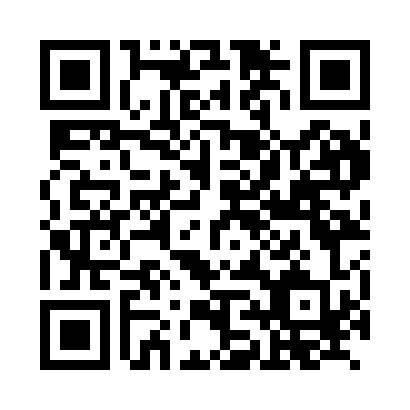 Prayer times for Tutting, GermanyWed 1 May 2024 - Fri 31 May 2024High Latitude Method: Angle Based RulePrayer Calculation Method: Muslim World LeagueAsar Calculation Method: ShafiPrayer times provided by https://www.salahtimes.comDateDayFajrSunriseDhuhrAsrMaghribIsha1Wed3:365:471:045:048:2210:242Thu3:335:461:045:048:2310:263Fri3:315:441:045:058:2410:294Sat3:285:421:045:058:2610:315Sun3:255:411:045:068:2710:336Mon3:235:391:045:078:2910:367Tue3:205:381:045:078:3010:388Wed3:175:361:035:088:3110:419Thu3:145:351:035:088:3310:4310Fri3:115:331:035:098:3410:4611Sat3:095:321:035:098:3510:4812Sun3:065:311:035:108:3710:5113Mon3:035:291:035:108:3810:5314Tue3:005:281:035:118:3910:5615Wed2:585:271:035:118:4110:5816Thu2:555:251:035:128:4211:0117Fri2:525:241:035:128:4311:0318Sat2:495:231:035:138:4511:0619Sun2:475:221:045:138:4611:0920Mon2:475:211:045:148:4711:1121Tue2:465:191:045:148:4811:1322Wed2:465:181:045:148:5011:1423Thu2:455:171:045:158:5111:1424Fri2:455:161:045:158:5211:1525Sat2:455:151:045:168:5311:1526Sun2:445:151:045:168:5411:1627Mon2:445:141:045:178:5511:1628Tue2:445:131:045:178:5611:1729Wed2:445:121:045:188:5711:1730Thu2:435:111:055:188:5811:1831Fri2:435:111:055:188:5911:19